1. PŘIČÍTÁNÍ DESÍTEK2. SČÍTÁNÍ DVOJCIFERNÝCH ČÍSEL3. SČÍTÁNÍ DVOJCIFERNÝCH ČÍSEL23 + 10 =                                                       23 + 13 =35 + 10 =                                                       33 + 12 =23 + 20 =                                                       25 + 23 =32 + 20 =                                                       37 + 21 =46 + 20 =                                                       44 + 22 =47 + 30 =                                                       41 + 35 =52 + 30 =                                                       52 + 36 =		4. SČÍTÁNÍ DVOJCIFERNÉHO ČÍSLA S JEDNOCIFERNÝM7 + 5 =                                                           8 + 7 = 6 + 5 =                                                           7 + 6 =8 + 6 =                                                           9 + 5 =27 + 5 =                                                         28 + 7 =35 + 6 =                                                         37 + 6 =48 + 6 =                                                         49 + 5 =47 + 4 =                                                         43 + 8 =55 + 7 =                                                         58 + 5 =69 + 3 =                                                         66 + 6 = 5. PŘIČÍTÁNÍ DESÍTEK6. SČÍTÁNÍ DVOJCIFERNÝCH ČÍSEL13 + 10 = + 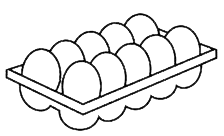 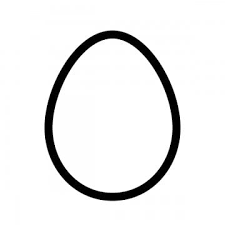 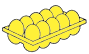 22 + 10 = + 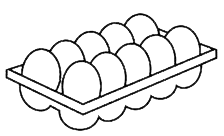 37 + 10 =  + 44 + 10 =  + 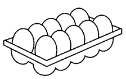 25 + 20 =  + 36 + 20 =    + 28 + 30 =     + 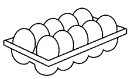 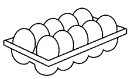 29 + 40 =    + 34 + 30 = + 47 + 40 =   + 51 + 30 = + 65 + 30 =   + 72 + 20 =   + 13 + 12 = + 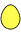 25 + 11 = + 32 + 14 = + 41 + 24 =  + 26 + 22 =   + 36 + 23 =    + 28 + 31 =     + 23 + 45 =   + 33 + 33 = + 42 + 46 = + 51 + 35 = + 65 + 32 =   + 72 + 25 =   + ●●●●●●●●●●●●●●●●●●●●●●●●●●●●●●●●●●●●●●●●●●●●●●●●●●●●●●●●●●●●●●●●●●●●●●●●●●●26 + 10 = +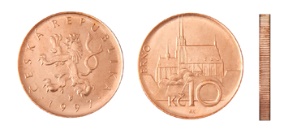 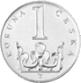 34 + 10 = +72 + 10 = +24 + 20 =  +32 + 20 = +35 + 30 =+53 + 40 =+44 + 50 =+62 + 20 =+24 + 13 =  +32 + 26 = +31 + 35 =+53 + 25 =+44 + 44 =+62 + 17 =+72 + 24 =+53 + 26 =+73 + 23 =+